27 марта 2024 годаСеминар «Современные подходы к преодолению синдрома дефицита внимания и гиперактивности у обучающихся в образовательном процессе»Цель: представление и обсуждение современных педагогических приемов и упражнений совершенствования условий организации и осуществления образовательного процесса для преодоления синдрома дефицита внимания и гиперактивности у обучающихся.Участники: педагоги-психологи, учителя-логопеды, учителя-дефектологи, учителя образовательных организаций, специалисты службы сопровождения, представители администраций образовательных организаций, отдела образования администрации Выборгского района.Модераторы:Эрлих Олег Валерьевич, кандидат педагогических наук, доцент кафедры педагогикии андрагогики ГБУ ДПО СПб АППО имени К.Д. УшинскогоЦыганкова Наталия Игоревна, кандидат психологических наук, доцент кафедры педагогики и андрагогики ГБУ ДПО СПб АППО имени К.Д. Ушинского11:00 – 11:15/ Открытие семинара, приветственное слово Образцова Ольга Олеговна, главный специалист отдела образования администрации Выборгского района Санкт-ПетербургаКургинова Алевтина Николаевна, директор ГБУ ЦППМСП Выборгского района Санкт-Петербурга11:15 – 13:00 / Выступления Фрагмент консультирования родителя ребёнка с признаками ХХХХ, родитель обучающегося ГБОУ №102, 2 класс	В видеоматериале родитель (мама) рассказывает об особенностях воспитания и образования ребенка с признаками СДВГ: о возникающих трудностях и положительных моментах, обозначает ресурсы района и города - различные организации и учреждения, в которые обращалась и рассказывает о специфике предоставляемой помощи.I блок Инновационная деятельность как фактор непрерывного профессионального роста и развитияИнновационная деятельность как фактор непрерывного профессионального роста и развития (опыт инновационной деятельности ГБУ ЦППМСП Выборгского района по реализации комплексной модели совершенствования условий образовательного процесса для преодоления СДВГ у обучающихся 1-7 классов)Кургинова Алевтина Николаевна, директор ГБУ ЦППМСП Выборгского района Санкт-Петербурга	В рамках выступления будет представлен опыт инновационной деятельности по реализации комплексной модели совершенствования условий в образовательном процессе с обучающимся с СДВГ, опыт деятельности в рамках региональной стажировочной площадки по теме «Развитие способности педагога по проектированию учебной деятельности ребенка с СДВГ на основе использования приемов и упражнений по развитию его дефицитарных функций». В мероприятия будет представлены результаты предварительного анкетирования участников семинара по определению уровня знаний в рамках методических, психолого-педагогических и коммуникативных компетенций. Обзор современных исследований по теме СДВГЦыганкова Наталия Игоревна, кандидат психологических наук, доцент кафедры педагогики и андрагогики ГБУ ДПО СПб АППО имени К.Д. Ушинского	В выступлении будет представлен обзор актуальных исследований по теме СДВГ, особенностях формирования и проявления симптомов невнимательности и импульсивности, возможностях психолого-педагогического сопровождения обучающегося II блок Социальное партнёрство с родителямиСемья с ребёнком с СДВГЭрлих Олег Валерьевич, к.п.н., доцент кафедры педагогики и андрагогики ГБУ ДПО СПб АППО имени К.Д. Ушинского 	В выступлении рассматриваются тенденции современной семьи с ребенком с СДВГ, особенности развития современного ребенка в семье и школе, особенности детско-родительских отношений, новые направления педагогической поддержки и сопровождения родителей.III блок Объединение ресурсов сетевых и социальных партнеровОбъединение ресурсов сетевых и социальных партнеровКулагина Светлана Александровна, заместитель директора по ОПР ГБУ ЦППМСП Выборгского района	В выступлении будут представлены ресурсы социальных партнеров города и района для сопровождения ребенка с признаками СДВГ.Особенности организации режима учебы и отдыха у обучающихся начальной и основной школы с СДВГБерезовская Марина Александровна, невролог детской городской поликлиники №17	Будут освещены особенности медицинского сопровождения ребенка с СДВГ, возможные способы организации режимы учебы и отдыха, возможности межведомственного сопровожденияIV блок Интеграция педагогического и психологического подходов Воробей Анна Андреевна, педагог-психолог ГБУ ЦППМСП Выборгского района В практической части семинара участникам будет предоставлена опыт совершенствования условий организации и осуществления образовательного процесса для преодоления синдрома дефицита внимания и гиперактивности у обучающихся, по результату деятельности региональной инновационной стажировачной площадки ГБУ ЦППМСП Выборгского района Санкт-Петербурга. Участникам семинара представится возможность заполнения анкеты для выявления уровня умений в рамках методических, психолого-педагогических и коммуникативных компетенций.V блок Подведение итоговУчастникам семинара будет предоставлена возможность обратной связи по результатам семинара в формате открытого микрофона. ГБУ Центр психолого-педагогической, медицинской и социальной помощи Выборгского района Санкт-ПетербургаРаб. телефон: (812) 553-18-75Сайт:https://цппмсп-выборгский.рф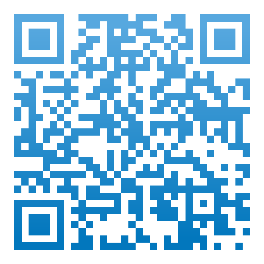 